Демографическая ситуация на ЯмалеАнализируя таблицу «Рождаемость, смертность и естественный прирост в Ямало-Ненецком автономном округе» (http://yamalstat.gks.ru/), талицу «Рождаемость, смертность и естественный прирост населения в России» (РОССТАТ, http://www.gks.ru/), приходим к следующему выводу: демографическая ситуация в ЯНАО за последние восемь лет характеризуется устойчивым естественным приростом с коэффициентом на 1000 человек населения - 7,7 (2005 год) до 10,2 (2011 год). Этот факт объясняется высокими показателями рождаемости в целом по округу, и особенно в сельских национальных посёлках. Если рассматривать показатели смертности, то здесь довольно сложная ситуация. В городских поселениях ЯНАО эти показатели стабильны и менее трагичны, чем по России в целом. Это связано с тем, что ЯНАО, по словам нашего губернатора Д.Н. Кобылкина, - «округ молодых людей»: доля пожилого населения в возрастной структуре не велика в связи с отъездом людей пенсионного возраста в территории с более благоприятным климатом. В сельской местности доля умерших на 1000 человек очень высока, не стабильна и варьирует год от года: 8,3 (2005),  9,7(2006), 8,8 (2007), 8,1 (2008), 8,4 (2009), 9,1 (2010), 8,6 (2011). Это объясняется высокой смертностью в трудоспособном возрасте жителей национальных посёлков и тундрового населения (несчастные случаи, алкоголизация, возрастание суицидальных проявлений). Высок уровень младенческой смертности, особенно среди тундрового населения округа, что объясняется не медицинской несостоятельностью, а скорее проблемами транспорта и быстрого реагирования. Санитарная авиация есть, и профессионалы здесь работают, но экстренные случаи (особенно когда речь и идёт о жизни ребёнка) не всегда разрешаются благоприятно.Рождаемость, смертность и естественный прирост в ЯНАО    (человек)Сравнивая показатели естественного прироста населения в ЯНАО и по России в целом, приходим к выводу: демографическая ситуация в нашем округе характеризуется устойчивым ростом. Рост показателей рождаемости в городах ЯНАО сопоставим с общероссийскими показателями, однако на Ямале они несколько выше, даже в 2005 году они (13,6) превышали «современные» общероссийские на 1,6 единиц (12,0), этот факт опять же связан с тем, что «ЯНАО – это округ молодых людей». Как и по России в ЯНАО высока смертность среди сельского населения, однако эти показатели также в два раза ниже аналогичных общероссийских: 8,6 (2011) и 15,2 (2011). Причины высокой смертности сельского населения различны. В северных сёлах высока младенческая смертность, а сёла «большой земли» вымирают по другой причине: высок отток молодого населения сельчан репродуктивного возраста в города, а на родине остаются люди зрелого и пожилого возраста. Хотя в последнее время в российской глубинке, особенно в исконно сельских районах – в Южном федеральном округе, Якутии, Тыве, Горном Алтае и других, рост рождаемости значительно возрос из-за стимулирующих мер, принимаемых в субъектах федерации: материнский капитал, поддержка многодетных семей и др. Рождаемость, смертность и естественный прирост населения в РоссииКартодиаграмма «Динамика естественного прироста населения Ямало-Ненецкого округа»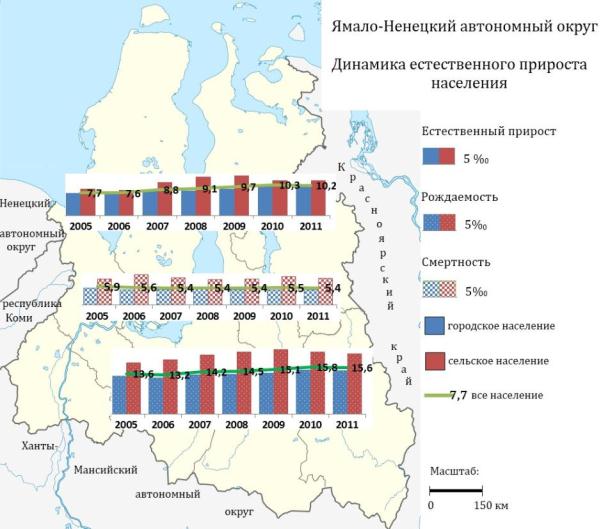 Анализируя карту «Текущая демографическая ситуация» (http://ru.wikipedia.org/wiki/%CD%E0%F1%E5%EB%E5%ED%E8%E5_%D0%EE%F1%F1%E8%E8), таблицу «Коэффициент рождаемости, смертности, естественного прироста, браков, разводов на январь – октябрь 2012 года» (РОСССТАТ, http://www.gks.ru), приходим в выводу: среди всех субъектов Российской Федерации ЯНАО (11,3) уверенно входит в 10 регионов с высоким естественным приростом, после Чеченской республики (23,7), Республики Ингушетия (21,9), Республика Тыва (15,7), Республики Дагестан (12,4), ХМАО (11,4).Подводим жирную черту: общая динамика численности населения России характеризуется естественной убылью, однако за последние 7 лет замечен рост показателей рождаемости и снижение показателей смертности, и в целом это обеспечивает движение к «0», то есть к простому воспроизводству населения (-5,9-2005, -0,9-2011). Динамика естественного прироста населения в ЯНАО ещё в начале 2000х была положительной и остаётся таковой, опережая на 10 пунктов общероссийские показатели.На наш взгляд, причины демографического  благополучия ЯНАО следующие:ЯНАО – это «нефтегазовая житница» РФ, территория с положительным сальдо миграций. На место жительства сюда приезжают люди в основном репродуктивного возраста, поэтому рождаемость в городах довольно высока. «ЯНАО – это округ молодых людей».Кроме того, ЯНАО - территория, где достаточно большую долю в национальном составе составляют татары (5,6%), азербайджанцы (1,8%), башкиры (1,7%), исповедующие ислам, поэтому даже в городских семьях 3 и более детей. Рост сельского населения объясняется тем, что в ямальских посёлках живёт в основном коренное население: ненцы, ханты, коми-зыряне, селькупы. У ведущих кочевой образ жизни оленеводов традиционно большие семьи, семья с 4-мя детьми считается малодетной.Одной из главных причин роста населения ЯНАО является то, что в нашем экономически стабильном регионе достаточно эффективно и быстрыми темпами происходит внедрение мероприятий по улучшению демографической ситуации: *Мероприятия на повышение рождаемости, поддержку семей, имеющих детей (государственная поддержка семей с детьми, развитие системы дошкольного образования, создание условий для повышения доступности жилья для семей с детьми)*Укрепление социального института семьи, развитие духовно-нравственных традиций семьи, популяризация семейных ценностей В подтверждение этому слайды ежегодного отчета губернатора ЯНАО Дмитрия Николаевича Кобылкина (версия для печати  опубликована 8 февраля 2013 года  http://www.kobilkin.ru/actual/)В Российской Федерации  2013 год объявлен «Годом экологии», а у нас губернатор официально объявил 2013 год «Годом народосбережения» на Ямале. 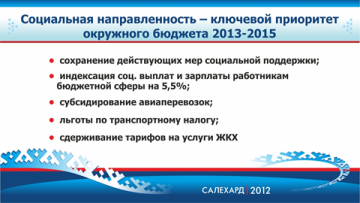 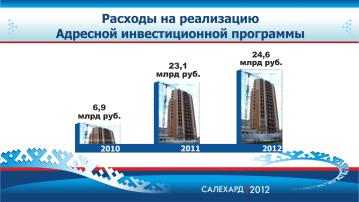 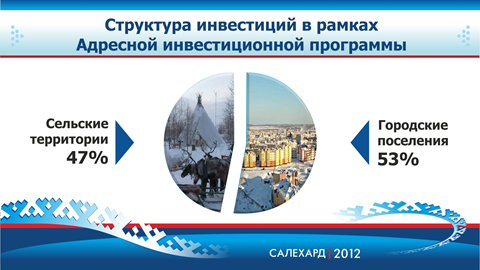 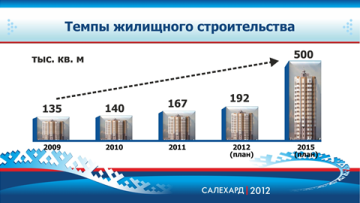 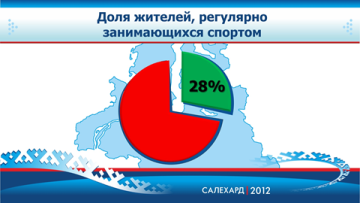 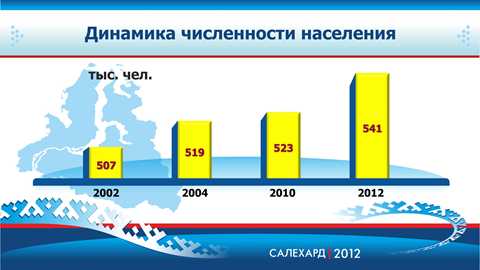 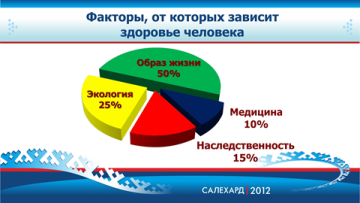 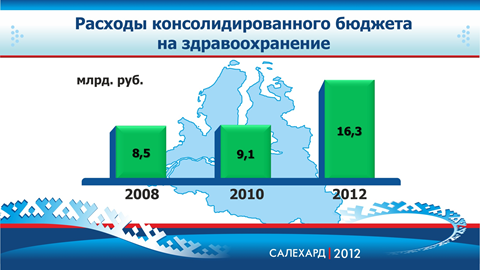 ЗАКЛЮЧИТЕЛЬНЫЕ СЛОВА ОТЧЕТА Д.Н. КОБЫЛКИНА ПЕРЕД ДЕПУТАТАМИ ЗАКОНОДАТЕЛЬНОГО СОБРАНИЯ ЯМАЛО-НЕНЕЦКОГО ОКРУГА Убежден, задача народосбережения не ограничивается рамками государственной политики. Бережное отношение друг к другу, взаимопонимание, семейное согласие - вот фундамент крепкого дома. Нашего Ямала!Уважаемые депутаты, дорогие ямальцы!Чем больше мы делаем, тем больше задач встает перед нами.Общие цели и любовь к родной земле делает нас сильнее.Верю в Ямал!Верю, что у нас все получится!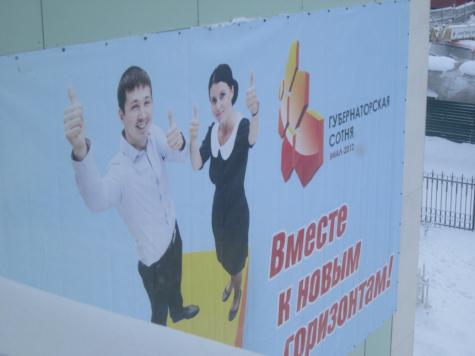  МЫ ТОЖЕ ВЕРИМ В ЯМАЛ! И ВЕРИМ, ЧТО У НАС ВСЁ ПОЛУЧИТСЯ! 2005200620072008200920102011Ямало-Ненецкий автономный округЯмало-Ненецкий автономный округЯмало-Ненецкий автономный округЯмало-Ненецкий автономный округЯмало-Ненецкий автономный округЯмало-Ненецкий автономный округЯмало-Ненецкий автономный округВсе населениеВсе населениеВсе населениеВсе населениеВсе населениеВсе населениеВсе населениеЧисло родившихся7148703677007892821682638258Число умерших3099300029372959292428732874в том числе умерших 
в возрасте до 1 года, человек8092100898710188Естественный прирост, убыль (-)4049403647634933529253905384На 1000 населенияРодившихся13,613,214,214,515,115,815,6Умерших5,95,65,45,45,45,55,4в том числе умерших 
в возрасте до 1 года, человек11,213,013,311,410,712,210,7Естественный прирост, убыль (-)7,77,68,89,19,710,310,2Городское населениеГородское населениеГородское населениеГородское населениеГородское населениеГородское населениеГородское населениеЧисло родившихся5759556860696173642065916623Число умерших2437222022242295223721492180в том числе умерших 
в возрасте до 1 года, человек49476145404342Естественный прирост, убыль (-)3322334838453878418344424443На 1000 населенияРодившихся12,912,313,213,413,914,814,7Умерших5,44,94,85,04,84,84,8в том числе умерших 
в возрасте до 1 года, человек8,58,410,27,36,26,56,3Естественный прирост, убыль (-)7,57,48,48,49,110,09,9Сельское населениеСельское населениеСельское населениеСельское населениеСельское населениеСельское населениеСельское населениеЧисло родившихся1389146816311719179616721635Число умерших662780713664687724694в том числе умерших 
в возрасте до 1 года, человек31453944475846Естественный прирост, убыль (-)72768891810551109948941На 1000 населенияРодившихся17,418,320,121,121,921,020,4Умерших8,39,78,88,18,49,18,6в том числе умерших 
в возрасте до 1 года, человек21,531,325,226,126,633,527,9Естественный прирост, убыль (-)9,18,611,313,013,511,911,8ГодыВсего, человекВсего, человекВсего, человекНа 1000 человек населенияНа 1000 человек населенияНа 1000 человек населенияродившихсяумершихестественный приростродившихсяумершихестественный приростВсе населениеВсе населениеВсе населениеВсе населениеВсе населениеВсе населениеВсе население200514573762303935-84655910,216,1-5,9200614796372166703-68706610,315,1-4,8200716101222080445-47032311,314,6-3,3200817139472075954-36200712,014,5-2,5200917616872010543-24885612,314,1-1,8201017889482028516-23956812,514,2-1,7201117966291925720-12909112,613,5-0,9Городское населениеГородское населениеГородское населениеГородское населениеГородское населениеГородское населениеГородское население200510368701595762-5588929,815,1-5,3200610445401501245-45670510,014,3-4,3200711207411445411-32467010,713,8-3,1200811948201443529-24870911,413,8-2,4200912376151397591-15997611,813,3-1,5201012638931421734-15784112,013,5-1,5201112700471356696-8664912,012,8-0,8Сельское населениеСельское населениеСельское населениеСельское населениеСельское населениеСельское населениеСельское население2005420506708173-28766711,018,6-7,62006435097665458-23036111,417,4-6,02007489381635034-14565312,916,7-3,82008519127632425-11329813,716,7-3,02009524072612952-8888013,916,3-2,42010525055606782-8172714,016,1-2,12011526582569024-4244214,115,2-1,1